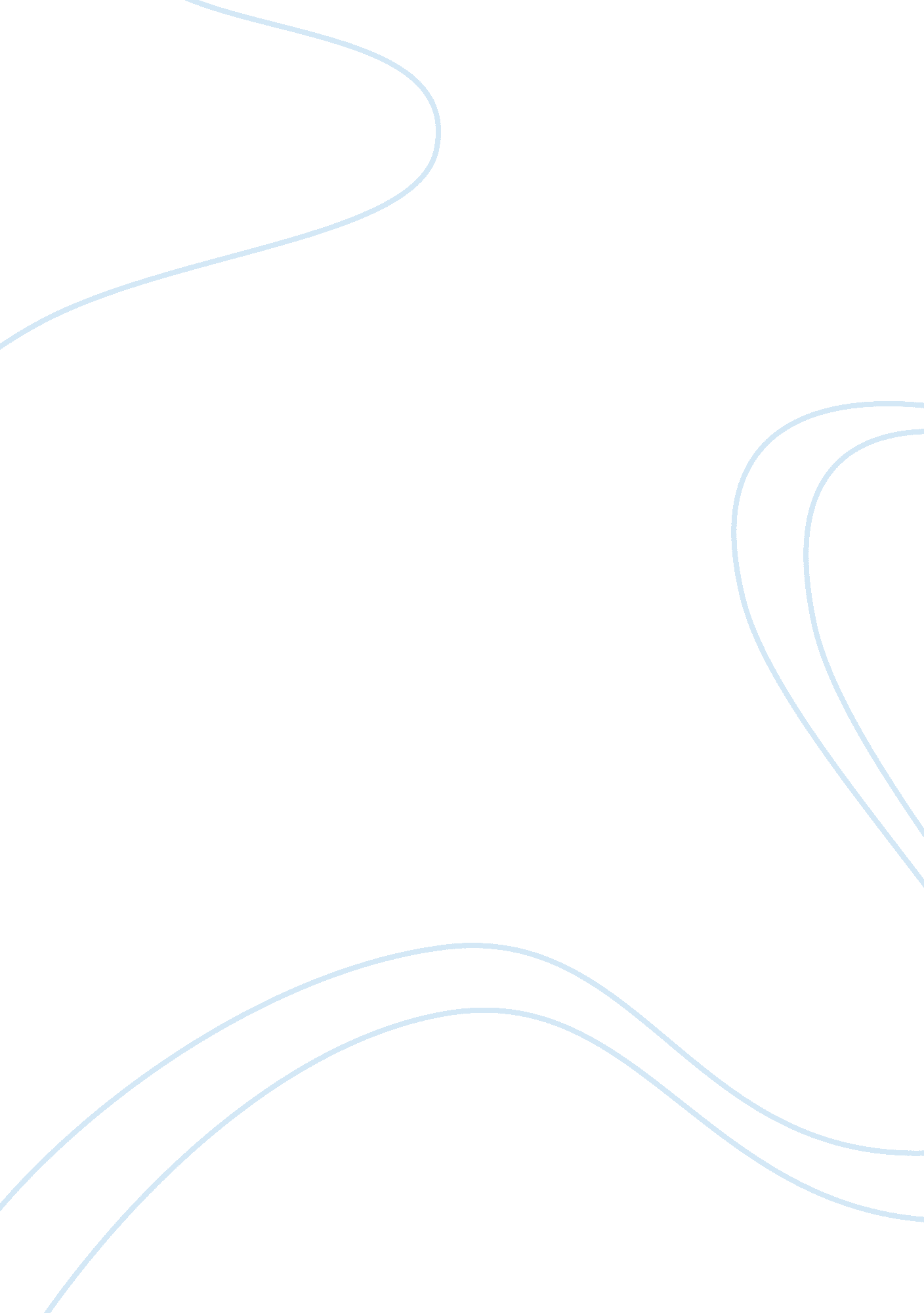 Applying a feminist theory to three day road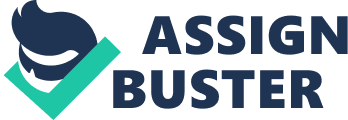 Three Day Road is a novel that happens in and is about World War I and local Canadians that battled in the war, the part of ladies amid this time-frame, which in 1914 to 1917 is still particularly so clear. It can be evident that women’s liberation in the cutting edge world offered motivation to the writer to incorporate these specific parts of the novel since it was composed after a large portion of the women’s activist developments, which occurred in the 1960’s. Amid the time of the war, local Canadians were repudiated and oppressed while ladies were not being dealt with the same as men did. The heroes, Niska and Xavier, knew what was going on. It’s optimal to remember that Niska is both female and a local Canadian, so she was separated for being both a lady and a Cree. Firstly, I would like to express how Niska was treated by European Canadians. When she strolled through the European-ruled town, called Moose Factory, the people in the town pointed their fingers at her and parents drew their children closer to them as if Niska was a monster to them. In the story Niska says in a quote, “ Parents called their children to them when I came close… Young men pointed at me and stared when they thought I was not looking” (Boyden 145). It is clear that because Niska was Native the European parents saw her as a threat, but it’s important to realize that only the men pointed at her and spread gossip about her appearance because she is a woman. In those times, women would only be accepted into society if they met the society’s expectations of a woman. These standards include specific clothing and beautiful face, as well as being owned and obedient to men. Since Niska ignored the ignorance and rules, she was an outcast of the European society. In a similar section, there was a vital point about ladies amid the 1910’s that the creator was attempting to make. As Niska strolled into the town, an old woman requested her to come inside her home. This woman was Cree, as Niska and knew Niska’s dad, who was slaughtered in this town by the Europeans, which is the fundamental motivation behind why she helped Niska. Since this woman lived in this place, she knew the desires for how a lady is relied upon to dress in this town and gave Niska clothes to hide from Europeans by giving her, “…the clothes of wemistikoshiw [white European] women, a long cotton skirt, a white cotton shirt, a brightly colored bandanna to tie about my head” (Boyden 146). Niska puts these garments on and no one in the town focuses at her or says anything in regards to her. This demonstrates ladies need to take after these strict rules to meet the standards of a woman in society. The point of Niska’s trip into the town was to discover her accomplice in that time, a Frenchman. The Frenchman, taking care of business, exploited Niska’s sentiments towards him and sold out her by disregarding her in a church. Since Niska was her dad’s little girl, she holds her dad’s forces inside her. The reason the Frenchman carried her into the church was to decimate her soul by contaminating her under the European’s god. Subsequent to doing this, the man says, “’I took your ahcahk’” (Boyden 149) (ahcahk means spirit in Cree) and “’You are nothing special, just another squaw whore’” (Boyden 149). The Frenchman had gone up against the basic man’s disregard towards a woman and even ventures to call Niska a prostitute since she adored him. Additionally, since Niska is a lady, she is relied upon to not have any forces. This is the thing that drives the Frenchman to double-cross her and endeavor to take her forces from her. A standout amongst the most vital pieces that the creator incorporates into the novel is that not all men treat ladies like the larger part. For instance, Xavier is a man that regards people as equivalents. After a long fight, Xavier and his squad go to a massage parlor to rest after a devastating win in the war. Xavier does not realize this is a house of ill-repute and expect this is only a bar. Ladies are being passed and purchased like beverages, however Xavier sees one lady that he instantly begins to look all starry eyed at. Xavier is stunned when he hears Elijah say, “’I knew that a woman would be good for you but that you would never visit a whore” (Boyden 216). Xavier had no clue that Lisette, the lady who Xavier became hopelessly enamored with was one of the laborers in the house of the brothel and was stunned when he discovered that Elijah paid her for her opportunity with Xavier. Xavier ended up annoyed with Elijah since he was embarrassed that Lisette was being dealt with like this. All in all, the novel Three Day Road has numerous perspectives that show how ladies were ineffectively treated amid the day and age of the main world war. Niska encounters this separation by and by through mishandle and daunt. It’s imperative to understand that not all men affronted ladies like the dominant part. 